PATOFIZJOLOGIA – SEMINARUM 2IMIĘ I NAZWISKO:GRUPA:DATA:I. HORMONY PŁCIOWE – FIZJOLOGIA I PATOFIZJOLOGIA1. Hormony płciowe – uzupełnij tabelę.2. Uzupełnij schemat regulacji wydzielania hormonów płciowych u mężczyzn. Narysuj pętle sprzężeń zwrotnych. Podaj pełne nazwy wszystkich hormonów. 3. Uzupełnij schemat regulacji wydzielania hormonów płciowych u kobiet. Narysuj pętle sprzężeń zwrotnych. Podaj pełne nazwy wszystkich hormonów. 4. Odpowiedz na pytania.5. Skutki nadmiaru i niedoboru hormonów płciowych.II. STARZENIE SIĘ I STAROŚĆ1. Wyjaśnij pojęcia lub różnicę między pojęciami.2. Wymień w punktach najważniejsze zmiany w poszczególnych narządach/układach narządów.3. Choroby w wieku starszym – uzupełnij tabelę.a) cechy hormonów płciowych:a) cechy hormonów płciowych:a) cechy hormonów płciowych:a) cechy hormonów płciowych:a) cechy hormonów płciowych:budowa chemicznabudowa chemicznawystępowanie receptora występowanie receptora rozpuszczalność w wodzierozpuszczalność w wodziewiązanie z białkamiwiązanie z białkamiokres półtrwaniaokres półtrwaniamagazynowanie w komórcemagazynowanie w komórceb) rodzaje hormonów płciowych:b) rodzaje hormonów płciowych:b) rodzaje hormonów płciowych:b) rodzaje hormonów płciowych:b) rodzaje hormonów płciowych:grupa hormonówprzykładyprzykładymiejsce powstawaniafunkcja/efekty działaniaestrogenygestagenyandrogenyc) enzymy biorące udział w konwersji obwodowej (uzupełnij schematy)c) enzymy biorące udział w konwersji obwodowej (uzupełnij schematy)c) enzymy biorące udział w konwersji obwodowej (uzupełnij schematy)c) enzymy biorące udział w konwersji obwodowej (uzupełnij schematy)c) enzymy biorące udział w konwersji obwodowej (uzupełnij schematy)                                                aromataza……………………………                                             ……………………………                                           5-alfa-reduktaza……………………………                                             ……………………………                                                aromataza……………………………                                             ……………………………                                           5-alfa-reduktaza……………………………                                             ……………………………                                                aromataza……………………………                                             ……………………………                                           5-alfa-reduktaza……………………………                                             ……………………………                                                aromataza……………………………                                             ……………………………                                           5-alfa-reduktaza……………………………                                             ……………………………                                                aromataza……………………………                                             ……………………………                                           5-alfa-reduktaza……………………………                                             ……………………………Regulacja wydzielania hormonów płciowych u mężczyzn(dodatkowo wpisz na schemacie efekty działania LH i FSH w jądrach)PODWZGÓRZEPRZYSADKAJĄDRARegulacja wydzielania hormonów płciowych u kobiet (dodatkowo wpisz na schemacie efekty działania LH i FSH w jajniku; 
zaznacz przerywaną linią sprzężenie zwrotne dodatnie występującego przed owulacją; 
podpisz hormony na wykresie obrazującym zmiany hormonalne w przebiegu miesiączki)PODWZGÓRZEPRZYSADKAJAJNIK1. Podaj różnicę pomiędzy pojęciem oligomenrrhoea i hypomenorrhoea.2. Podaj różnicę pomiędzy azoospermią i aspermią.3. Podaj czas życia komórki jajowej i plemnika (w drogach rodnych kobiety) 4. Gdzie zachodzi najczęściej do zapłodnienia? Po jakim czasie następuje zagnieżdżenie zarodka w błonie śluzowej macicy?5. Podaj prawidłową długość cyklu miesiączkowego. Napisz z jakich faz się składa i ile one trwają. Określ, w którym dniu najprawdopodobniej dochodzi do owulacji u kobiety miesiączkującej regularnie co 30 dni.6. Podaj definicję niepłodności (wg WHO). Jakie są ogólne czynniki niepłodności?7. Wymień najczęstsze przyczyny zaburzeń miesiączkowania.8. PCOS – definicja i objawy kliniczne zespołu.a) Skutki zaburzeń wydzielania hormonów płciowych męskich (androgenów)a) Skutki zaburzeń wydzielania hormonów płciowych męskich (androgenów)nadmiarniedobórb) Skutki zaburzeń wydzielania hormonów płciowych żeńskich (estrogenów i gestagenów)b) Skutki zaburzeń wydzielania hormonów płciowych żeńskich (estrogenów i gestagenów)nadmiarniedobóra) starzenie się i starość –b) geriatria i gerontologia –c) osteoporoza i osteopenia –d) menopauza i klimakterium –e) objawy wypadowe, zanikowe, metaboliczne menopauzy –f) choroby „in ageing” i „of ageing” –g) progeria –h) telomeraza –i) limit Hayflicka –a) Układ ruchu (kostno-stawowy i mięśniowy):b) Układ nerwowy:c) Narządy zmysłów:d) Krew i układ immunologiczny:e) Układ krążenia:f) Układ oddechowy:g) Układ pokarmowy:h) Układ wydalniczy i gospodarka wodno-elektrolitowa i kwasowo-zasadowa:i) Układ hormonalny i płciowy:j) Skóra:a) wielkie zespoły geriatryczne (definicja + przykłady) –b) stwórz przykładową kaskadę i/lub cykl chorobowy uwzględniający przynajmniej jeden wielki zespół geriatryczny; na schemacie uwzględnij zmiany narządowe występujące w starości prowadzące do tego zespołu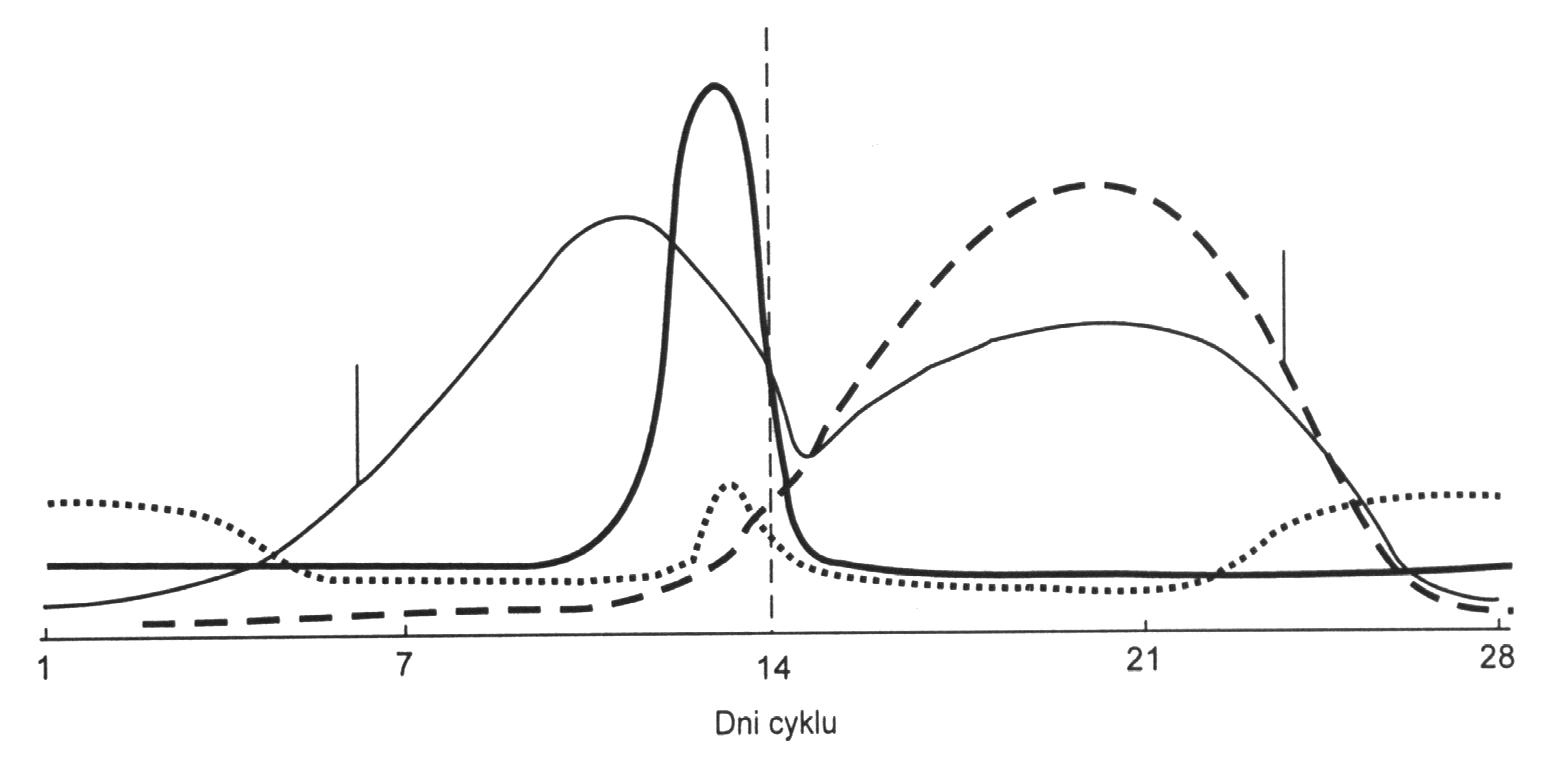 